РОССИЙСКАЯ ФЕДЕРАЦИЯ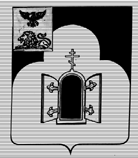 БЕЛГОРОДСКАЯ ОБЛАСТЬМУНИЦИПАЛЬНЫЙ РАЙОН «ЧЕРНЯНСКИЙ РАЙОН»МУНИЦИПАЛЬНЫЙ СОВЕТ ЧЕРНЯНСКОГО РАЙОНА                                Сорок четвертая                                   сессия второго созываР Е Ш Е Н И Е28 сентября 2017 г.                                                                                          № 444      О полномочиях главы администрации Чернянского районаВ соответствии с Федеральным законом  от 06.10.2003 г. № 131-ФЗ «Об общих принципах организации местного самоуправления в Российской Федерации», руководствуясь статьей  32 Устава муниципального района «Чернянский район» Белгородской области, Муниципальный совет Чернянского районарешил: 1. Прекратить  досрочно полномочия главы администрации Чернянского района Гапотченко Петра Викторовича, назначенного на должность решением Муниципального совета Чернянского района от 10.01.2013 г. № 580 «О назначении на должность главы администрации Чернянского района», в связи со смертью.Контракт главы администрации Чернянского района от 10.01.2013 г. считать прекращенным.2. Определить, что полномочия главы администрации Чернянского района временно, до назначения на должность главы администрации Чернянского района решением Муниципального совета Чернянского района по результатам конкурса, в полном объеме, в соответствии  с Уставом муниципального района «Чернянский район» Белгородской области, исполняются первым заместителем главы администрации Чернянского района по экономическому развитию Кругляковой Татьяной Петровной.3. Разместить настоящее решение на официальном сайте органов местного самоуправления Чернянского районе в сети Интернет в подразделе «Решения» раздела «Муниципальный совет» (адрес сайта: http://www.admchern.ru).4. Ввести в действие настоящее решение со дня его принятия.5. Контроль за выполнением настоящего решения возложить на постоянную комиссию Муниципального совета Чернянского района по законности, нормативной и правовой деятельности, вопросам местного самоуправления.Председатель Муниципального советаЧернянского района						               С.Б.Елфимова